Year 6 – Independent/Home Learning TasksMonday 1st  February 2021Reading Bingo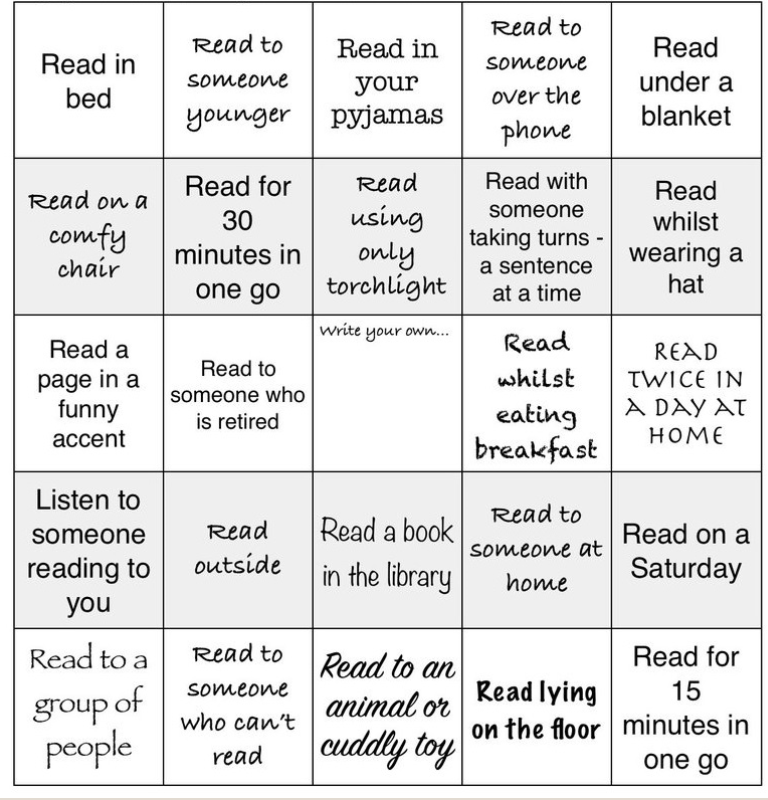 Happy New Year! Unfortunately, we can’t all be in school together at the moment, but we will hopefully see you every day via our Teams lessons.If you get stuck or technology does not work, don’t worry. There is lots of learning you can still do, but it is important that you do some learning every day so that we don’t get behind. Your parents can email us if they have any problems.ltovell@attleboroughprimary.org.uklwilliams@attleboroughprimary.org.ukjgreen@attleboroughprimary.org.ukAny resources you need for lessons will be on the school website. Click on the ‘parent’ tab, then ‘home learning’ and your ‘class’ page. Here are today’s learning tasks!Happy New Year! Unfortunately, we can’t all be in school together at the moment, but we will hopefully see you every day via our Teams lessons.If you get stuck or technology does not work, don’t worry. There is lots of learning you can still do, but it is important that you do some learning every day so that we don’t get behind. Your parents can email us if they have any problems.ltovell@attleboroughprimary.org.uklwilliams@attleboroughprimary.org.ukjgreen@attleboroughprimary.org.ukAny resources you need for lessons will be on the school website. Click on the ‘parent’ tab, then ‘home learning’ and your ‘class’ page. Here are today’s learning tasks!Happy New Year! Unfortunately, we can’t all be in school together at the moment, but we will hopefully see you every day via our Teams lessons.If you get stuck or technology does not work, don’t worry. There is lots of learning you can still do, but it is important that you do some learning every day so that we don’t get behind. Your parents can email us if they have any problems.ltovell@attleboroughprimary.org.uklwilliams@attleboroughprimary.org.ukjgreen@attleboroughprimary.org.ukAny resources you need for lessons will be on the school website. Click on the ‘parent’ tab, then ‘home learning’ and your ‘class’ page. Here are today’s learning tasks!Live Lessons (via Teams)Live Lessons (via Teams)Live Lessons (via Teams)English: We look forward to you joining us for English at:
9:15 or 9:45 (please check the time on the email sent)Follow up activity after lesson:Bronze and Silver:Choose two versions of Cinderella to read: #6 Cinderella - short version (espeeglobal.com)A Cinderella Story ~ Bedtime Stories for Kids (storiestogrowby.org) (you can also listen to this one)Cinderella - Short Kid StoriesLibrary of Congress: Book Turner: Cinderella (read.gov)Write a list of any similarities and differences between the versions ready to feed back in the live lesson tomorrow.Gold: Complete the Gold activity sheet, reading the different versions from the “Altered Versions” sheet on the homelearning page and the version below:Library of Congress: Book Turner: Cinderella (read.gov)Maths: We look forward to you joining us for Maths at:10:15 or 10:45 (please check the time on the email sent)Follow-up activity after lesson: Answer the Bronze (Q1-8), Silver (start at Q6 then Gold Q1 &2) or Gold SHORT DIVISION QUESTIONS.Geography: We look forward to you joining us at:1:15 or 1:45 (please check the time on the email sent)Follow-up activity after lesson:Bronze, Silver and Gold activities – Life in 2050SpellingsReadingBe ActiveYour five spellings to learn are:appreciate
equipment
necessary
sacrifice
sufficientPractise these spellings however you wish. Maybe you could create a poster or a rhyme to remember each spelling?Please test on Friday 5th Feb.Read The Secret Garden online book at  The Secret Garden | Read.gov | Library of CongressRecap chapter 20: “I shall live forever - and ever – and ever!”Answer the following questions:1. Why does Colin find it easy to imagine what the garden might look like?2. Why does Colin not want any gardeners in the garden at 2 o'clock?3. Why do you think an 'ill' child was chosen to show how magical the Secret Garden could be?4. "The sun fell upon his face like a hand with a lovely touch."Why does the author use this simile to describe Colin's first few moments in the garden?https://youtu.be/neqwDPmn6yY Type in the link and practice some “Guided Meditation” specially designed for children. (10mins)Other Curriculum LearningOther Curriculum LearningOther Curriculum LearningComputing/Music: Log onto Chrome Music Lab and have a go at playing the Shared Piano! Compose a tune and play it back to yourself. Is there anything you can change? Can you see if it is improved when using a different instrument?
History/Science: Who is Mary Anning? Find out all about this famous fossil collector and palaeontologist here - https://www.bbc.co.uk/teach/class-clips-video/true-stories-mary-anning/zn7gd6f 
PE: Inspired by Joe Wicks? Create your own PE circuit of 10 stations! Remember to do different exercises to challenge different parts of your body.Computing/Music: Log onto Chrome Music Lab and have a go at playing the Shared Piano! Compose a tune and play it back to yourself. Is there anything you can change? Can you see if it is improved when using a different instrument?
History/Science: Who is Mary Anning? Find out all about this famous fossil collector and palaeontologist here - https://www.bbc.co.uk/teach/class-clips-video/true-stories-mary-anning/zn7gd6f 
PE: Inspired by Joe Wicks? Create your own PE circuit of 10 stations! Remember to do different exercises to challenge different parts of your body.Computing/Music: Log onto Chrome Music Lab and have a go at playing the Shared Piano! Compose a tune and play it back to yourself. Is there anything you can change? Can you see if it is improved when using a different instrument?
History/Science: Who is Mary Anning? Find out all about this famous fossil collector and palaeontologist here - https://www.bbc.co.uk/teach/class-clips-video/true-stories-mary-anning/zn7gd6f 
PE: Inspired by Joe Wicks? Create your own PE circuit of 10 stations! Remember to do different exercises to challenge different parts of your body.Useful Websites for extra learningUseful Websites for extra learningUseful Websites for extra learningBBC Bitesize have daily lessons for in all areas of the curriculum.  https://www.bbc.co.uk/bitesize  Maths – https://www.topmarks.co.uk Reading – https://www.boodtrust.org.uk/Books-and-reading/have-some-fun/storybooks-and-games/  Writing – www.pobble365.com Internet Safety: https://www.thinkuknow.co.uk  Computing – https://www.ictgames.com Well-Being https://www.activenorfolk.org/active-at-home-kidsBBC Bitesize have daily lessons for in all areas of the curriculum.  https://www.bbc.co.uk/bitesize  Maths – https://www.topmarks.co.uk Reading – https://www.boodtrust.org.uk/Books-and-reading/have-some-fun/storybooks-and-games/  Writing – www.pobble365.com Internet Safety: https://www.thinkuknow.co.uk  Computing – https://www.ictgames.com Well-Being https://www.activenorfolk.org/active-at-home-kidsBBC Bitesize have daily lessons for in all areas of the curriculum.  https://www.bbc.co.uk/bitesize  Maths – https://www.topmarks.co.uk Reading – https://www.boodtrust.org.uk/Books-and-reading/have-some-fun/storybooks-and-games/  Writing – www.pobble365.com Internet Safety: https://www.thinkuknow.co.uk  Computing – https://www.ictgames.com Well-Being https://www.activenorfolk.org/active-at-home-kids